Título: 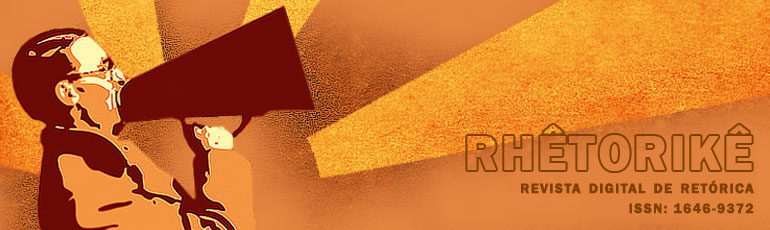 Primeiro autor Segundo autorTerceiro autorResumo—Texto do resumo neste local. Deverá conter até 200 palavras. Se o texto estiver escrito noutro idioma diferente do inglês, envie uma versão original e uma versão em inglês do seu resumo, título e palavras-chave). Um resumo é um único parágrafo que resume os aspectos significativos do manuscrito. Não cite referências no resumo. Os artigos não devem ter sido publicados anteriormente e devem ser direcionados ao leitor em geral. Palavras-chave: (3 a 6 palavras-chave).Abstract— Text at this location. It must contain up to 200 words. If the text is written in a language other than English, please send an original version and an English version of your abstract, title and keywords). An abstract is a single paragraph that summarizes significant aspects of the manuscript. Do not cite references in the abstract. Articles must not have been previously published and must be aimed at the general reader.Keywords: (3 a 6 keywords)Introdução                Este documento template segue as normas para publicação na revista Rhêtorikê- Revista Digital de Retórica. O formato Texto-Times New Roman, 11, justificado, espaçamento de linha e meia, sem negrito e itálico em vez de sublinhado (exceto endereços de URL).Deve remover-se a informação dos nomes dos autores, e-mails e afiliações para o processo de revisão em dupla ocultação. Extensão dos artigos completos - no máximo 20 páginas.xxxxxxxxxxxxxxxxxxxxxxxxxxxxxxxxxxxxxxxxxxxxxxxxxxxxxxxxxxxxxxxxxxxxxxxxxxxxxxxxxxxxxxxxxxxxxxxxxxxxxxxxxxxxxxxxxxxxxxxxxxxxxxxxxxxxxxxxxxxxxxxxxxxxxxxxxxxxxxxxxxxxxxxxxxxxxxxxxxxxxxxxxxxxxxxxxxxxxxxxxxxxxxxxxxxxx. subtítuloPermissões - Os autores são obrigados a obter permissões para reproduzir materiais protegidos anteriormente de outras fontes, tanto em formato impresso como eletrônico..SubtítuloEste template utiliza texto-Times New Roman,11, justificado, espaçamento de linha e meia, sem negrito e itálico em vez de sublinhado (exceto endereços de URL).SubtítuloXXXXXXXXXXXXXXXXXXXXXXXXXXXXXXXXXXXXXXXXXXXXXXXXXXXXXXXXXSUBTÍTULOXXXXXXXXXXXXXXXXXXXXXXXXXXXXXXXXXXXXXXXXXXXXXXXXXXXXXXXXXXXXXXXXXXXXXXXXXXXXXXXXXXXXXXXXXXXXXXXXXXXXXXXXXXXXXXXXXXXXXXXXXXXXXXXXXXXXXXXXXXXXXXXXXXXXXXXXXXXXXXXXXXXXXXXXXXXXXXXXXXXXXXXXXXXXXXXXXXXXXXXXXXXXXXXXXXXXXXXXXXXXXXXXXXXXXXXXXXXXXXXXXXXXXXXXXXXXXXXXXXXXXXXXXXXXXXXXXXXXXXXXXXXXSUBTÍTULOXXXXXXXXXXXXXXXXXXXXXXXXXXXXXXXXXXXXXXXXXXXXXXXXXXXXXXXXXXXXXXXXXXXXXXXXXXXXXXXXXXXXXXXXXXXXXXXXXXXXXXXXXXXXXXXXXXXXXXXXXXXXXXXXXXXXXXXXXXXXXXXXXXXXXXXXXXXXXXXXXXXXXXXXXXXXXXXXXXXXXXXXXXXXXXXXXXXXXXXXXXXXXXXXXXXXXXXXXXXXXXXXXXXXXXXXXXXXXXXXXXXXXXXXXXXXXXXXXXXXXXXXXXXXXXXXXXXXXXXXXXXXXXXXXXXXXXXXXXXXXXXXXXXXXXXXXXXXXXXXXXXXXXXXXXXXXXXXXXXXXXXXXXXXXXXXXXXXXXXXXXXXXXXXXXXXXXXXXXXXXXXXXXXXXXXXXXXXXXXXXXXXXXXXXXXXXXXXXXXXXXXXXXXXXXXXXXXXXXXXXXXXXXXXXXXXXXXXXXXXXXXXXXXXXXXXXXXXXXXXXXXXXXXXXXXXXXXXXXXXXXXXXXXXXXXXXXXXXXXXXXXXXXXXXXXXXXXXXXXXXXXXXXXXXXXXXXXXXXXXXXXXXXXXXXXXXXXXXXXXXXXXXXXXXXXXXXXXXXXXXXXXXXXXXXXXXXXXXXXXXXXXXXXXXXXXXXXXXXXXXXXXXXXXXXXXXXXXXXXXXXXXXXXXXXXXXXXXXXXXXXXXXXXXXXXXXXXXXXXXXXXXXXXXXXXXXXXXXXXXXXXXXXXXXXXXXXXXXXXXXXXXXXXXXXXXXXXXXXXXXXXXXXXXXXXXXXXXXXXXXXXXXXXXXXXXXXXXXXXXXXXXXXXXXXXXXXXXXXXXXXXXXXXXXXXXXXXXXXXXXXXXXXXXXXXXXXFIGURAS E TABELASTabelas / Gráficos - insira no texto nos lugares apropriados, em vez disso, no final do seu documento.Imagens / Vídeos / Áudios - insira no texto nos lugares apropriados, em vez disso, no final do seu documento.URL - todos os endereços de URL no texto e bibliografia / referências devem estar ativos e estar prontos para clicar.CONclusõesXXXXXXXXXXXXXXXXXXXXXXXXXXXXXXXXXXXXXXXXXXXXXXXXXXXXXXXXXXXXXXXXXXXXXXXXXXXXXXXXXXXXXXXXXXXXXXXXXXXXXXXXXXXXXXXXXXXXXXXXXXXXXXXXXXXXXXXXXXXXXXXXXXXXXXXXXXXXXXXXXXXXXXXXXXXXXXXXXXXXXXXXXXXXXXXXXXXXXXXXXXXXXXXXXXXXXXXXXXXXXXXXXXXXXXXXXXXXXXXXXXXXXXXREFERências (padrões de estilo e bibliografia – use a guia de estilo APA). Anache, A. A. (2012). Dimensões subjetivas envolvidas na avaliação da aprendizagem de pessoas com deficiência intelectual. In A. Mitjáns Martínez, B. J. L. Scóz, & M. I. S. Castanho (Orgs.), Ensino e aprendizagem: A subjetividade em foco (pp. 219-247). Liber Livro. Barbosa, D. R., & Souza, M. P. R. (2012). Psicologia educacional ou escolar? Eis a questão. Psicologia Escolar e Educacional, 16(1), 163-173. https://doi.org/10.1590/S1413-85572012000100018Bisinoto, C., & Marinho-Araújo, C. (2014). Sucesso acadêmico na educação superior: Contribuições da psicologia escolar. Revista E-Psi, 4(1), 28-46Campos, H. R., & Jucá, M. R. B. L. (2006). O psicólogo na escola: avaliação da formação à luz das demandas do mercado. In S. F. C. Almeida (Org.), Psicologia escolar: Ética e competências na formação e atuação do profissional (pp. 37-56). Alínea.Lei nº 13.935, de 11 de dezembro de 2019. (2019, 11 de dezembro). Dispõe sobre a prestação de serviços de psicologia e de serviço social nas redes públicas de educação básica. Presidência da República. Recuperado dehttp://www.planalto.gov.br/ccivil_03/_Ato2019-2022/2019/Lei/L13935.htmLibâneo, L. C. (2015). Práticas exitosas em psicologia escolar: Indicadores da atuação na cultura do sucesso [Dissertação de Mestrado, Universidade de Brasília]. Repositório Institucional da UnB. https://repositorio.unb.br/ handle/10482/18277Silva, I.G. (1998, 19 de setembro). Pena de morte para o nacituro. O Estado de São Paulo. https://www.portaldafamilia.org/artigos/artigo225.shtml